แบบฟอร์มแผนงานเมืองสมุนไพร 2564 (ท่องเที่ยวเชิงสุขภาพความงามและการแพทย์แผนไทย)จังหวัด........พิษณุโลก........ตัวชี้วัด 2564  :  1. มูลค่าการใช้ยาสมุนไพรเพิ่มขึ้น ร้อยละ 3 (เทียบมูลค่าการใช้ยาสมุนไพรปีปัจจุบันกับปีที่ผ่านมาโดยใช้ฐานข้อมูล HDC กระทรวงสาธารณสุข)2. รายงานข้อมูลมูลค่าการบริโภคสมุนไพรและผลิตภัณฑ์สมุนไพรของจังหวัด3. ร้อยละของจำนวนนักท่องเที่ยวในเส้นทางการท่องเที่ยวเพิ่มขึ้น ร้อยละ 5 (เทียบกับปีที่ผ่านมา) 4. พัฒนาผลิตภัณฑ์พรีเมี่ยม หรือผลิตภัณฑ์บ่งชี้ทางภูมิศาสตร์ (GI) หรือผลิตภัณฑ์เด่นจากสมุนไพร ไม่น้อยกว่า 1 ผลิตภัณฑ์/เมืองสมุนไพร1. โครงการ(ในแผนงานของสำนักงานสาธารณสุขจังหวัด) งบกรมการแพทย์แผนไทยฯ2.โครงการในแผนงานของภาคีเครือข่ายในจังหวัด (ถ้ามี)3.ผลผลิตแผนงาน (Output) 4.	รายละเอียดงบประมาณ 5. รายละเอียดงบประมาณ : (แจงรายละเอียดเป็นตัวคูณของแต่ละรายการให้ชัดเจน)8. ผลลัพธ์แผนงาน (Outcome) :  	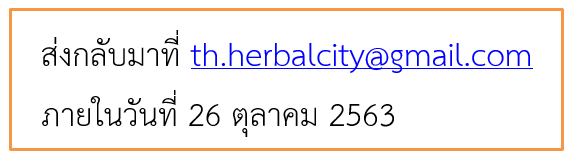 โครงการเป้าหมายกิจกรรมงบประมาณช่วงเวลา1.1 ประชุมจัดทำแผนการพัฒนาเมืองสมุนไพร จังหวัดพิษณุโลก ปีงบประมาน 2565 – 2570 จำนวน 30 คนจัดทำแผนการพัฒนาเมืองสมุนไพรพิษณุโลก ปี 2565 – 25707,800ธ.ค. 63 – มี.ค. 641.2 ประชุมคณะกรรมการพัฒนาเมืองสมุนไพร จังหวัดพิษณุโลก ปีงบประมาน 2564จำนวน 50 คนประชุมกำกับติดตามผลการดำเนินงานและหาแนวทางร่วมในการพัฒนาเมืองสมุนไพรจังหวัดพิษณุโลก13,000ธ.ค. 63 – ก.ย. 641.3. ลงพื้นที่ติดตามเส้นทางการท่องเที่ยวเชิงสุขภาพของจังหวัดพิษณุโลก ที่จัดทำไว้ในปีงบประมาณ 2563 จำนวน 25 คนเพื่อประเมินผล /รับทราบปัญหาอุปสรรคในการดำเนินการตามเส้นทางการท่องเที่ยวเชิงสุขภาพของจังหวัดพิษณุโลก18,500ม.ค. – เม.ย. 64โครงการเป้าหมายกิจกรรมงบประ    มาณช่วงเวลา1.4 ประชุมคณะทำงานพัฒนาเมืองสมุนไพร จังหวัดพิษณุโลก ปีงบประมาณ 2564 จำนวน 35 คนเพื่อประชุมเพื่อดำเนินการติดตามการดำเนินงานของแต่ละคณะทำงานของจังหวัดพิษณุโลก7,350ธ.ค. 63 – ก.พ.641.5 ประชุมเชิงปฏิบัติการเพื่อพัฒนาต่อยอดผลิตภัณฑ์ท้องถิ่นและการสร้างอัตลักษณ์ผลิตภัณฑ์จากสมุนไพร ของผู้ประกอบการในจังหวัดพิษณุโลก ผู้ประกอบการและวิสาหกิจชุมชน จำนวน 50 คนเพื่อพัฒนาศักยภาพผู้ประกอบการในการต่อยอดผลิตภัณฑ์สมุนไพรในท้องถิ่นและการสร้างอัตลักษณ์ผลิตภัณฑ์จากสมุนไพร ของผู้ประกอบการในจังหวัดพิษณุโลก24,200มี.ค. – พ.ค. 641.6 ประชุมเชิงปฏิบัติการเพื่อพัฒนาการจัดบริการท่องเที่ยวเชิงสุขภาพเกี่ยวกับสมุนไพร/การแพทย์พื้นบ้าน/การแพทย์แผนไทย และอัตลักษณ์ประจําจังหวัดพิษณุโลก ของผู้ประกอบการและวิสาหกิจชุมชนในจังหวัดพิษณุโลก ผู้ประกอบการและวิสาหกิจชุมชน จำนวน 50 คนเพื่อพัฒนาผู้ประกอบการและผู้ให้บริการด้านการท่องเที่ยวเชิงสุขภาพในการพัฒนาการจัดบริการท่องเที่ยวเชิงสุขภาพเกี่ยวกับสมุนไพร/การแพทย์พื้นบ้าน/การแพทย์แผนไทย และอัตลักษณ์ประจําจังหวัดพิษณุโลก ของผู้ประกอบการและวิสาหกิจชุมชนในจังหวัดพิษณุโลก24,200เม.ย.- มิ.ย. 641.7 สนับสนุนการพัฒนาผลิตภัณฑ์สมุนไพรและ      บรรจุภัณฑ์ ให้กับโรงงานยาสมุนไพร GMP ในภาครัฐปีงบประมาณ 25641 แห่งเพื่อสนับสนุนการพัฒนาผลิตภัณฑ์สมุนไพรให้มีศักยภาพในการแข่งขันมากยิ่งขึ้น และสามารถสร้างมูลค่าทางเศรษฐกิจให้กับจังหวัดพิษณุโลก24,950โครงการหน่วยงานเป้าหมายกิจกรรมงบประมาณช่วงเวลาผลผลิตแผนงานปี 25641. มีแผนการพัฒนาเมืองสมุนไพร จังหวัดพิษณุโลก ปีงบประมาน 2565 – 25701 แผนงาน2. มีการจัดประชุมคณะกรรมการ / คณะทำงานเมืองสมุนไพรจังหวัดพิษณุโลกอย่างน้อย 3 ครั้ง 3. ผู้ประกอบการฯ ได้เข้าร่วมประชุมเชิงปฏิบัติการเพื่อพัฒนาการจัดบริการท่องเที่ยวเชิงสุขภาพฯ     / ประชุมเชิงปฏิบัติการเพื่อพัฒนาต่อยอดผลิตภัณฑ์ท้องถิ่นฯ อย่างน้อยร้อยละ 804. ผลิตภัณฑ์สมุนไพรของโรงงานยาสมุนไพร GMP ในภาครัฐ ได้รับการพัฒนาฯอย่างน้อย1 ผลิตภัณฑ์โครงการหมวดเงิน(ระบุจำนวนเงิน : บาท)หมวดเงิน(ระบุจำนวนเงิน : บาท)หมวดเงิน(ระบุจำนวนเงิน : บาท)หมวดเงิน(ระบุจำนวนเงิน : บาท)โครงการงบดำเนินงานงบลงทุนงบ
รายจ่ายอื่นงบ
เงินอุดหนุน120,000 บาทรวมเงิน120,000 บาทงบประมาณรวมทั้งแผนงาน(หนึ่งแสนสองหมื่นบาทถ้วน)(หนึ่งแสนสองหมื่นบาทถ้วน)(หนึ่งแสนสองหมื่นบาทถ้วน)(หนึ่งแสนสองหมื่นบาทถ้วน)โครงการเป้าหมายรายละเอียดงบประมาณมูลค่า1.1 ประชุมจัดทำแผนการดำเนินงานพัฒนาเมืองสมุนไพร จังหวัดพิษณุโลก คลัสเตอร์การท่องเที่ยวเชิงสุขภาพความงามและการแพทย์แผนไทย ปี 2565 – 2570จำนวน 30 คน1.ค่าอาหารกลางวัน 30 คน ๆ ละ 1 มื้อ ๆ ละ 80 บาท  จำนวน 2 วัน4,8001.1 ประชุมจัดทำแผนการดำเนินงานพัฒนาเมืองสมุนไพร จังหวัดพิษณุโลก คลัสเตอร์การท่องเที่ยวเชิงสุขภาพความงามและการแพทย์แผนไทย ปี 2565 – 2570จำนวน 30 คน2.ค่าอาหารว่างและเครื่องดื่ม 30 คน ๆ ละ 2 มื้อ ๆ ละ 25 บาท จำนวน 2 วัน3,0001.2. ประชุมคณะกรรมการพัฒนาเมืองสมุนไพร จังหวัดพิษณุโลก ปีงบประมาน 2564จำนวน 50 คน1.ค่าอาหารกลางวัน 50 คน ๆ ละ 1 มื้อ ๆ ละ 80 บาท จำนวน 2 ครั้ง8,0001.2. ประชุมคณะกรรมการพัฒนาเมืองสมุนไพร จังหวัดพิษณุโลก ปีงบประมาน 2564จำนวน 50 คน2.ค่าอาหารว่างและเครื่องดื่ม 50 คน ๆ ละ 2 มื้อ ๆ ละ 25 บาท จำนวน 2 ครั้ง5,0001.3 ลงพื้นที่ติดตามเส้นทางการท่องเที่ยวเชิงสุขภาพของจังหวัดพิษณุโลก ที่จัดทำไว้ในปีงบประมาณ 2563  จำนวน 25 คน1.ค่าอาหารกลางวัน 25 คน ๆ ละ 1 มื้อ ๆ ละ 150 บาท จำนวน 2 เส้นทาง เส้นทางละ 2 วัน15,0001.3 ลงพื้นที่ติดตามเส้นทางการท่องเที่ยวเชิงสุขภาพของจังหวัดพิษณุโลก ที่จัดทำไว้ในปีงบประมาณ 2563  จำนวน 25 คน2.ค่าอาหารว่างและเครื่องดื่ม 25 คน ๆ ละ 2 มื้อ ๆ ละ 35 บาท จำนวน 2 ครั้ง3,5001.4 ประชุมคณะทำงานพัฒนาเมืองสมุนไพร จังหวัดพิษณุโลก ปีงบประมาณ 2564จำนวน 35 คน1.ค่าอาหารว่างและเครื่องดื่ม 35 คน ๆ ละ 1 มื้อ ๆ ละ 35 บาท จำนวน 6 ครั้ง7,3501.5 ประชุมเชิงปฏิบัติการพัฒนาต่อยอดผลิตภัณฑ์ท้องถิ่นและการสร้างอัตลักษณ์การท่องเที่ยวเชิงสุขภาพ ความงาม และการแพทย์แผนไทย ของผู้ประกอบการในจังหวัดพิษณุโลก ผู้ประกอบการและวิสาหกิจชุมชน จำนวน 50 คน1.ค่าอาหารกลางวัน 50 คน ๆ ละ 1 มื้อ ๆ ละ 80 บาท จำนวน 2 วัน8,0001.5 ประชุมเชิงปฏิบัติการพัฒนาต่อยอดผลิตภัณฑ์ท้องถิ่นและการสร้างอัตลักษณ์การท่องเที่ยวเชิงสุขภาพ ความงาม และการแพทย์แผนไทย ของผู้ประกอบการในจังหวัดพิษณุโลก ผู้ประกอบการและวิสาหกิจชุมชน จำนวน 50 คน2.ค่าอาหารว่างและเครื่องดื่ม 50 คน ๆ ละ 1 มื้อ ๆ ละ 35 บาท จำนวน 2 วัน5,0001.5 ประชุมเชิงปฏิบัติการพัฒนาต่อยอดผลิตภัณฑ์ท้องถิ่นและการสร้างอัตลักษณ์การท่องเที่ยวเชิงสุขภาพ ความงาม และการแพทย์แผนไทย ของผู้ประกอบการในจังหวัดพิษณุโลก ผู้ประกอบการและวิสาหกิจชุมชน จำนวน 50 คน3. ค่าวิทยากร 1,200 ต่อชั่วโมง จำนวน 6 ชั่วโมง จำนวน 1 คน 7,2001.5 ประชุมเชิงปฏิบัติการพัฒนาต่อยอดผลิตภัณฑ์ท้องถิ่นและการสร้างอัตลักษณ์การท่องเที่ยวเชิงสุขภาพ ความงาม และการแพทย์แผนไทย ของผู้ประกอบการในจังหวัดพิษณุโลก ผู้ประกอบการและวิสาหกิจชุมชน จำนวน 50 คน4. ค่าที่พักวิทยากร 1 ห้อง ห้องละ 1,000 บาท จำนวน 1 คืน1,0001.5 ประชุมเชิงปฏิบัติการพัฒนาต่อยอดผลิตภัณฑ์ท้องถิ่นและการสร้างอัตลักษณ์การท่องเที่ยวเชิงสุขภาพ ความงาม และการแพทย์แผนไทย ของผู้ประกอบการในจังหวัดพิษณุโลก ผู้ประกอบการและวิสาหกิจชุมชน จำนวน 50 คน5. ค่าเดินทางวิทยากรเหมาจ่ายไป - กลับ เที่ยวละ 1,500 บาท จำนวน 2 เที่ยว3,000โครงการเป้าหมายรายละเอียดงบประมาณมูลค่า1.6 ประชุมเชิงปฏิบัติการเพื่อพัฒนาการจัดบริการท่องเที่ยวเชิงสุขภาพเกี่ยวกับสมุนไพร/การแพทย์พื้นบ้าน/การแพทย์แผนไทย และอัตลักษณ์ประจําจังหวัดพิษณุโลก ของผู้ประกอบการและวิสาหกิจชุมชนในจังหวัดพิษณุโลกผู้ประกอบการและวิสาหกิจชุมชน จำนวน 50 คน1.ค่าอาหารกลางวัน 30 คน ๆ ละ 1 มื้อ ๆ ละ 80 บาท จำนวน 2 วัน8,0001.6 ประชุมเชิงปฏิบัติการเพื่อพัฒนาการจัดบริการท่องเที่ยวเชิงสุขภาพเกี่ยวกับสมุนไพร/การแพทย์พื้นบ้าน/การแพทย์แผนไทย และอัตลักษณ์ประจําจังหวัดพิษณุโลก ของผู้ประกอบการและวิสาหกิจชุมชนในจังหวัดพิษณุโลกผู้ประกอบการและวิสาหกิจชุมชน จำนวน 50 คน2.ค่าอาหารว่างและเครื่องดื่ม 30 คน ๆ ละ 1 มื้อ ๆ ละ 25 บาท จำนวน 2 วัน5,0001.6 ประชุมเชิงปฏิบัติการเพื่อพัฒนาการจัดบริการท่องเที่ยวเชิงสุขภาพเกี่ยวกับสมุนไพร/การแพทย์พื้นบ้าน/การแพทย์แผนไทย และอัตลักษณ์ประจําจังหวัดพิษณุโลก ของผู้ประกอบการและวิสาหกิจชุมชนในจังหวัดพิษณุโลกผู้ประกอบการและวิสาหกิจชุมชน จำนวน 50 คน3. ค่าวิทยากร 1,200 บาท/ชั่วโมง จำนวน 6 ชั่วโมง จำนวน 1 คน 7,2001.6 ประชุมเชิงปฏิบัติการเพื่อพัฒนาการจัดบริการท่องเที่ยวเชิงสุขภาพเกี่ยวกับสมุนไพร/การแพทย์พื้นบ้าน/การแพทย์แผนไทย และอัตลักษณ์ประจําจังหวัดพิษณุโลก ของผู้ประกอบการและวิสาหกิจชุมชนในจังหวัดพิษณุโลกผู้ประกอบการและวิสาหกิจชุมชน จำนวน 50 คน4. ค่าที่พักวิทยากร 1 ห้อง ห้องละ 1,000 บาท จำนวน 1 คืน1,0001.6 ประชุมเชิงปฏิบัติการเพื่อพัฒนาการจัดบริการท่องเที่ยวเชิงสุขภาพเกี่ยวกับสมุนไพร/การแพทย์พื้นบ้าน/การแพทย์แผนไทย และอัตลักษณ์ประจําจังหวัดพิษณุโลก ของผู้ประกอบการและวิสาหกิจชุมชนในจังหวัดพิษณุโลกผู้ประกอบการและวิสาหกิจชุมชน จำนวน 50 คน5. ค่าเดินทางวิทยากรเหมาจ่ายไป - กลับ เที่ยวละ 1,500 บาท  จำนวน 2 เที่ยว3,0001.7 สนับสนุนการพัฒนาผลิตภัณฑ์สมุนไพรและ      บรรจุภัณฑ์ ให้กับโรงงานยาสมุนไพร GMP ในภาครัฐปีงบประมาณ 25641. สนับสนุนการพัฒนาผลิตภัณฑ์สมุนไพรและบรรจุภัณฑ์ จำนวน 1 แห่ง 24,950รวม120,0001. มูลค่าการใช้ยาสมุนไพรเพิ่มขึ้น ร้อยละ 3 (เทียบมูลค่าการใช้ยาสมุนไพรปีปัจจุบันกับปีที่ผ่านมาโดยใช้ฐานข้อมูล HDC กระทรวงสาธารณสุข)ร้อยละ 32. รายงานข้อมูลมูลค่าการบริโภคสมุนไพรและผลิตภัณฑ์สมุนไพรของจังหวัด3. ร้อยละของจำนวนนักท่องเที่ยวในเส้นทางการท่องเที่ยวเพิ่มขึ้น (เทียบกับปีที่ผ่านมา)ร้อยละ 54. พัฒนาผลิตภัณฑ์พรีเมี่ยม หรือผลิตภัณฑ์บ่งชี้ทางภูมิศาสตร์ (GI) หรือผลิตภัณฑ์เด่นจากสมุนไพร ไม่น้อยกว่า 1 ผลิตภัณฑ์/เมืองสมุนไพร